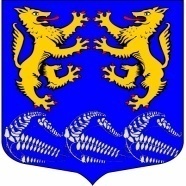 Муниципальное образование«ЛЕСКОЛОВСКОЕ СЕЛЬСКОЕ ПОСЕЛЕНИЕ»Всеволожского муниципального района Ленинградской областиАДМИНИСТРАЦИЯП О С Т А Н О В Л Е Н И Е09.04.2019гдер. Верхние Осельки	 			                    №129О проведении мероприятий по благоустройствуи улучшению санитарного состояния населенныхпунктов и иной территории поселенияВ соответствии со статьей 14 Федерального закона от 06 октября 2003 года № 131-ФЗ «Об общих принципах организации местного самоуправления в Российской Федерации», статьей 8 Федерального закона от 24 июня 1998 года № 89-ФЗ «Об отходах производства и потребления», статьей 7 Федерального закона от 10 января 2002 года 7-ФЗ «Об охране окружающей среды», в целях благоустройства и улучшения санитарного состояния населенных пунктов и иной территории поселения администрация муниципального образования «Лесколовское сельское поселение» Всеволожского муниципального района Ленинградской областиПОСТАНОВЛЯЕТ:1. Провести в период с 20 апреля по 20 мая 2019 года на территории муниципального образования «Лесколовское сельское поселение» Всеволожского муниципального района Ленинградской области месячник по благоустройству и улучшению санитарного состояния населенных пунктов и иной территории поселения (далее – месячник).2. Провести 27 апреля 2019 года субботник. 3. В целях общей организации месячника и контроля его проведения создать штаб (приложение № 1).4. Штабу:разработать и представить на утверждение главе администрации план мероприятий по благоустройству и улучшению санитарного состояния населенных пунктов и иной территории поселения до 19 апреля 2019 года; организовать рейды по проверке состояния участков территорий, находящихся во владении и пользовании на любом праве;информировать Комитет государственного контроля природопользования и экологической безопасности Ленинградской области (по требованию) о проведении месячника, в том числе о привлекаемых силах и средствах, выполненных мероприятиях;информировать Ленинградскую природоохранную прокуратуру о выявлении возможных фактов незаконного вывоза промышленных отходов, грунтов и бытового мусора на территорию поселения (создания несанкционированных свалок) для принятия надлежащих мер воздействия к выявленным нарушителям природоохранного законодательства;5. Рекомендовать руководителям организаций и предприятий всех форм собственности разработать частные планы проведения месячника, в том числе и субботника, которые необходимо предоставить в администрацию до 19 апреля 2019 года.Особое внимание при планировании и выполнении мероприятий уделить ликвидации несанкционированных свалок.По окончании месячника представить в администрацию муниципального образования обобщенную информацию о результатах его проведения.6. Рекомендовать начальнику 87 отделения полиции УВД Всеволожского района Ленинградской области принять меры по усилению контроля оборота отходов на территории поселения.7. Опубликовать данное постановление в газете «Лесколовские вести» и разместить на официальном сайте администрации «Лесколовское.рф».8. Настоящее постановление вступает в силу после официального опубликования (обнародования).9. Контроль исполнения настоящего постановления оставляю за собой.Глава  администрации                                                               А. Г. АнанянГлавный специалист-юрист_______________ А.Ф. Толмачев«___» __________ 2019г.Расчет рассылки:1 – в дело;2 – «Лесколовские вести»;3 – сайт;Приложение № 1к постановлению главыадминистрации                                                                               от                   №        Ш Т А Б по координации мероприятий по благоустройству, улучшению санитарного состояния населенных пунктов МО «Лесколовское сельское поселение» во время проведения месячника по благоустройству                                  в период с 20 апреля по 20 мая 2019 года.Начальник штаба: - Заместитель главы администрации Олещенко О.Н.Танонова Н.В. - председатель штаба, начальник сектора муниципального имущества и землепользованияЧлены штаба:Толмачёв А.Ф. – главный специалист - юристЗлотникова А.Ю. – ведущий специалист администрацииОбщественный совет части территории МО «Лесколовское сельское                                                                 поселение»:Председатель - Жук С. А. (дер. Лесколово), Захаров В. П. (пос. Осельки).Депутаты совета депутатов МО:Михеев А.Л., Заколюкина М.А., Савинова Н.Ю., Штукатурова Р.Х., Столяров В.В., Кириченко Л.В., Кривенко В.И., Медведева Л.И.